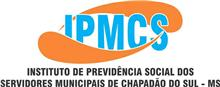 RELATÓRIO RESUMIDO DE RECEITAS E DESPESAS      -        PERÍODO: 01-02-2017  a  28-02-2017Avenida Seis nº 1211 – Centro – Chapadão do Sul – MSCEP – 79560-000 – Fone/Fax (67) 3562-3497 CNPJ: 04.680.541/0001-69 E-mail: ipmcs@hotmail.comDescriçãoReceitasDespesasRendimentos das Aplicações Financeiras1.881.119,49Contribuição Patronal – Câmara Municipal 4.419,06Contribuição Funcional – Prefeitura e Câmara Municipal 593.981,17Contribuição de 02 Servidores Inativos 295,58Pagamento de Aposentadorias (76 Aposentados) 183.030,12Pagamento de Pensões  (24 Pensionistas)  32.719,69Complementação Salarial do Conselho Diretor  (3 Conselheiros Diretores)  7.083,09Pró-labore dos Conselheiros – 08 Membros do Conselho Curador, 05 Membros do Conselho Fiscal2.829,97ACONPREV – Consultoria Administrativa e Judiciária Ltda – ME  4.810,33Quality – Sistemas Ltda – locação de Software1.730,57ADIMP-MS Associação dos Institutos Municipais de Previdência – referente aos meses de janeiro e fevereiro     1.311,80OI, Sanesul e Energisa566,22Banco do Brasil – tarifas bancárias664,27Valcinéia Fonseca de Almeida – prestação de serviços de limpeza da sede do IPMCS 193,50BLIT Softwares e Tecnologia Digital Ltda ME – serviços prestados na locação de servidor de email e hospedagem de domínio100,00                                                                                                                                                              TOTAL     R$                   2.479.815,30235.039,56TOTAL DAS APLICAÇÕES FINANCEIRAS EM 28/02/2017 R$ 76.177.480,32TOTAL DAS APLICAÇÕES FINANCEIRAS EM 28/02/2017 R$ 76.177.480,32TOTAL DAS APLICAÇÕES FINANCEIRAS EM 28/02/2017 R$ 76.177.480,32                     Conselho DiretorDiretora Presidente – Agnes Marli Maier Scheer MilerDiretora de Benefícios – Mariza SchultzDiretor Financeiro/Contador – Jairo de Freitas CardosoConselho CuradorPresidente – Sonia Teresinha Pena Fortes MaranVice Presidente - Tarcisio José AgnesSecretária – Rosana Carvalho Masson Anselmo José Alpe Eli de Melo RamosJacqueline Chagas Tomiazi BelotiRodrigo de Moraes GambaMaria José do Amaral LimaConselho FiscalPresidente – Luiz Fernando da Silva TorresSecretária – Ana Caroline LeviskiMauricio Bulhões Pereira Claudio Sebastião FerreiraIvani Langner Wiezoreck